Enfermería en Personas Adultas 2022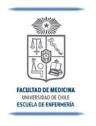 ROTACIÓN ESTUDIO DE CASO SIMULADO EPA 2022                          LinK : https://uchile.zoom.us/j/97046798735?pwd=WU9OcCt0RWltdXhRZFZGWFFzaDFkdz09Cada pareja/trío debe preparar previamente el material a presentar.15 minutos máximo de tutoria.Llegar 15 minutos antes Presentarse con chaquetilla del uniforme y pelo tomado.Paciente 1: Silvia Rojas	Paciente 2: Javiera Cañas	Logística: Laura ParedesPEC Denisse Parra-Giordano & Coor. Silvia Rojas NúñezHorarioPaciente 1Paciente 28:45-Montenegro Stagnaro, Monserrat BelénGutiérrez Cortes, Sofía Belén9:00Mora Arias, Valentina AlejandraSalgado Lacoste, Natalia Millaray9:00-9:15Messina Gaete, Josefina Macarena Morales Riveros, Rosario JesúsSepúlveda Contreras, Aracely Belén Soto Ayala, Mariana Paz9:15-Moya Gómez, Joaquín AndrésEspinoza García, Isadora Paz9:30Muñoz Caro, Krisnna AnaísSuárez Verdugo, Antonia Millaray9:30 -10:009:30 -10:009:30 -10:0010:00Muñoz Muñoz, Diego IgnacioTobar Miranda, Javiera Valentina10:15Murúa Mutoli, Francisca IgnaciaToro Leiva, Daniela Isadora10:15Ojeda Tapia, Viviana AndreaToscanini Mesa, Renata Florencia10:30Olivares López, Mauricio AndrésUribe Peña, Catalina Antonia10:30Ortega Herrera, Constanza BelénValdés Órdenes, Valentina Paz10:45Paillao Moreno, Felipe IgnacioÁlvarez Velásquez, Aracelly Andrea10:45-11:1510:45-11:1510:45-11:1511:1511:30Ortiz Serna, Laura IsabellaPons Arcas, Daniela Antonia Pizarro Canales, Fernanda JoséÁlvarez Zavala, Carlos Francisco Vergara Valenzuela, Alejandra Denisse11:30Ramírez Peña, Ana SofíaWanner Moreno, Aline11:45Riquelme Astudillo, Fernanda PazYáñez Bravo, Constanza Javiera11:45Rivera Zúñiga, Tania AndreaZuazúa Cisterna, Arantxa De los Ángeles12:00Rodríguez Honores, Carolina BelénZúñiga Beltrán, Nicole Amelia